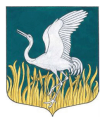 ЛЕНИНГРАДСКАЯ ОБЛАСТЬЛУЖСКИЙ МУНИЦИПАЛЬНЫЙ РАЙОНАДМИНИСТРАЦИЯМШИНСКОГО СЕЛЬСКОГО ПОСЕЛЕНИЯПОСТАНОВЛЕНИЕот       16 апреля 2018 года      №  155                                            О внесении изменений в постановлениеАдминистрации Мшинского сельского поселения №482 от 21.11.2016 г.«О комиссии по предупреждению и противодействию коррупциив администрации Мшинского сельского поселения Лужского МР»                  В соответствии с Федеральным законом Российской Федерации от 25 декабря 2008 года № 273-ФЗ «О противодействии коррупции» и в целях защиты общественных и муниципальных интересов, прав и свобод человека от проявлений коррупции, консолидации институтов государства и гражданского общества для противодействия проявлениям коррупции, устранения предпосылок к возникновению коррупционных факторов и пресечения коррупционных действий, а также повышения правовой культуры граждан, их информированности о коррупционных правонарушениях          и способах противодействия им на территории Мшинского сельского поселения Лужского МР ЛО, администрация Мшинского сельского поселенияПОСТАНОВЛЯЕТ:        1. Внести изменение в состав комиссии по предупреждению и противодействию коррупции в администрации Мшинского СП, согласно Приложению         2. Настоящее постановление  разместить на официальном сайте администрации Мшинского  сельского поселения  в сети Интернет http://мшинское.рф/.            3. Контроль за исполнением настоящего постановления оставляю за собой.Глава администрацииМшинского   сельского поселения                                         Ю.В.КандыбаРазослано: в прокуратуру, в делоУтвержденопостановлением администрацииМшинского сельского поселения от    16.04.2018  г.  №  155СОСТАВкомиссии по предупреждению и противодействию коррупциив администрации Лужского муниципального района        -       Председатель комиссии:Кандыба Юрий Викторович   Глава администрации Мшинского    сельского поселения     Заместитель председателя комиссии:Гладышева Виктория ВладимировнаВедущий специалист Мшинского сельского поселения     Секретарь комиссии:Прокофьева Татьяна Ивановна        ведущий специалист администрации Мшинского сельского поселения     Члены комиссии:Анисимова Елена Андреевнаи.о.ведущего специалиста-главного бухгалтера администрации                                                               Мшинского сельского поселения Снапков Сергей Аркадиевичведущий специалист по ГО и ЧС                                                             администрации Мшинского сельского Елямик Ольга Григорьевна           специалист по земельным вопросам   администрации Мшинского сельского                                                           поселения 